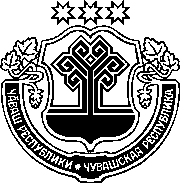 ЗАКОН	ЧУВАШСКОЙ РЕСПУБЛИКИ	О ВНЕСЕНИИ ИЗМЕНЕНИЙ В ЗАКОН ЧУВАШСКОЙ РЕСПУБЛИКИ "О НАДЕЛЕНИИ ОРГАНОВ МЕСТНОГО САМОУПРАВЛЕНИЯ В ЧУВАШСКОЙ РЕСПУБЛИКЕ ОТДЕЛЬНЫМИ ГОСУДАРСТВЕННЫМИ ПОЛНОМОЧИЯМИ"ПринятГосударственным СоветомЧувашской Республики14 октября 2021 годаСтатья 1Внести в Закон Чувашской Республики от 30 ноября 2006 года № 55 
"О наделении органов местного самоуправления в Чувашской Республике отдельными государственными полномочиями" (Ведомости Государственного Совета Чувашской Республики, 2006, № 72; 2007, № 73, 74; 2008, № 76; 2009, № 80, 82; 2010, № 84, 85; 2011, № 90, 91; 2012, № 92 (том I), 94; газета "Республика", 2012, 5 октября, 29 декабря; Собрание законодательства Чувашской Республики, 2013, № 5, 6, 12; 2014, № 5, 6, 11; 2015, № 12; 2016, 
№ 10, 12; 2017, № 3, 7; газета "Республика", 2017, 8 ноября, 13 декабря; 2018, 8 мая, 27 июня, 19 сентября; 2019, 6 марта, 13 марта, 15 мая, 17 июля, 26 декабря; 2020, 29 апреля, 13 мая, 30 сентября, 28 октября; 2021, 30 апреля, 
26 мая) следующие изменения:1) в статье 1:а) в части 1:абзац первый после слов "муниципальных районов" дополнить словами ", муниципальных округов";абзац второй пункта 7 после слов "муниципальных районов" дополнить словами ", муниципальных округов";в пункте 9:абзац второй после слов "муниципальных районов" дополнить словами ", муниципальных округов";абзац третий после слов "муниципальных районов" дополнить словами ", муниципальных округов";абзац четвертый после слов "муниципальных районов" дополнить словами ", муниципальных округов";абзац пятый после слов "муниципального района," дополнить словами "муниципального округа,";абзац тринадцатый после слов "муниципальных районов" дополнить словами ", муниципальных округов";абзац пятый пункта 12 после слов "муниципальных районов" дополнить словами ", муниципальных округов";б) в пункте 3 части 2 слова "на срок до 2020 года" заменить словами "на срок до 2025 года";в) абзацы первый и второй части 3 после слова "поселений" дополнить словами "и муниципальных округов"; г) в части 4:абзац первый после слова "поселений" дополнить словами ", муниципальных округов";абзац второй пункта 2 после слова "поселений" дополнить словами 
", муниципальных округов";абзацы первый и второй пункта 5 после слова "поселений" дополнить словами ", муниципальных округов";д) абзац первый части 5 после слов "муниципальных районов" дополнить словами ", муниципальных округов";е) в части 51 слова "Алатырского, Канашского и Шумерлинского районов" заменить словами "Алатырского и Канашского районов, Шумерлинского муниципального округа", слова "и части 53" исключить;ж) часть 52 после слов "муниципальных районов" дополнить словами ", муниципальных округов";з) часть 53 признать утратившей силу;и) абзац первый части 7 после слова "поселений" дополнить словами ", муниципальных округов";2) пункт 1 части 1 статьи 2 после слов "муниципальных районов" дополнить словами ", муниципальных округов";3) часть 3 статьи 3 после слов "муниципальных районов" дополнить словами ", муниципальных округов";4) в статье 4:а) наименование после слов "муниципальных районов" дополнить словами ", муниципальных округов";б) часть 1 после слов "муниципальных районов" дополнить словами ", муниципальных округов";в) абзац первый части 2 после слов "муниципальных районов" дополнить словами ", муниципальных округов";5) в статье 5:а) наименование после слов "муниципальных районов" дополнить словами ", муниципальных округов";б) часть 1 после слов "муниципальных районов" дополнить словами ", муниципальных округов";в) абзац первый части 2 после слов "муниципальных районов" дополнить словами ", муниципальных округов";6) в статье 71:а) наименование после слов "муниципальных районов" дополнить словами ", муниципальных округов";б) часть 1 после слов "муниципальных районов" дополнить словами ", муниципальных округов";в) абзац первый части 2 после слов "муниципальных районов" дополнить словами ", муниципальных округов";7) в статье 72:а) наименование после слов "муниципальных районов" дополнить словами ", муниципальных округов";б) часть 1 после слов "муниципальных районов" дополнить словами ", муниципальных округов";в) абзац первый части 2 после слов "муниципальных районов" дополнить словами ", муниципальных округов";8) в статье 73:а) наименование после слов "муниципальных районов" дополнить словами ", муниципальных округов";б) часть 1 после слов "муниципальных районов" дополнить словами ", муниципальных округов";в) абзац первый части 2 после слов "муниципальных районов" дополнить словами ", муниципальных округов";9) в абзаце втором части 4 статьи 8 слова "со статьями 61 и 63 Бюджетного кодекса Российской Федерации" заменить словами "со статьями 61, 615 и 63 Бюджетного кодекса Российской Федерации"; 10) в статье 11:а) наименование после слова "бюджетам" дополнить словами "муниципальных округов и";б) часть 1 после слов "органам местного самоуправления" дополнить словами "муниципальных округов и";в) в части 11:абзац первый после слова "бюджетам" дополнить словами "муниципальных округов и";абзац третий после слова "количество" дополнить словами "муниципальных округов и";абзац четвертый изложить в следующей редакции:"i – муниципальный округ (городской округ)";в абзаце пятом слова "городского округа" заменить словами "муниципального округа (городского округа)";г) абзац первый части 12 после слова "между" дополнить словами "муниципальными округами и";д) абзацы первый и третий части 2 после слова "бюджетам" дополнить словами "муниципальных округов и";11) в статье 13:а) наименование после слова "бюджетам" дополнить словами "муниципальных округов и";б) часть 1 после слов "органам местного самоуправления" дополнить словами "муниципальных округов и";в) часть 11 после слова "бюджетам" дополнить словами "муниципальных округов и";г) абзац первый части 12 после слова "между" дополнить словами "муниципальными округами и";д) часть 2 после слова "бюджетами" дополнить словами "муниципальных округов и";12) в статье 14:а) наименование после слов "муниципальных районов" дополнить словами ", муниципальных округов";б) часть 1 после слов "муниципальных районов" дополнить словами ", муниципальных округов";в) в части 2:абзац первый после слов "муниципальных районов" дополнить словами ", муниципальных округов";в абзаце третьем после слов "муниципальных районов" дополнить словами ", муниципальных округов", слова "и частью 53" исключить;13) в статье 141:а) наименование после слов "муниципальных районов" дополнить словами ", муниципальных округов";б) часть 1 после слов "муниципальных районов" дополнить словами ", муниципальных округов";в) в части 2:абзац первый после слов "муниципальных районов" дополнить словами ", муниципальных округов";абзац третий после слов "муниципальных районов" дополнить словами ", муниципальных округов";в абзаце четвертом слова "муниципальный район или городской округ" заменить словами "муниципальный район (муниципальный округ, городской округ)";в абзаце пятом слова "муниципального района или городского округа" заменить словами "муниципального района (муниципального округа, городского округа)";г) абзац первый части 3 после слов "муниципальными районами" дополнить словами ", муниципальными округами";д) в части 4:абзац первый после слов "муниципальных районов" дополнить словами ", муниципальных округов", после слов "муниципального района" дополнить словами ", муниципального округа";в абзаце третьем слова "муниципальном районе или городском округе" заменить словами "муниципальном районе (муниципальном округе, городском округе)";в абзаце четвертом слова "муниципальном районе или городском округе" заменить словами "муниципальном районе (муниципальном округе, городском округе)";в абзаце пятом слова "муниципальном районе или городском округе" заменить словами "муниципальном районе (муниципальном округе, городском округе)";е) в части 5:в абзаце первом слова "муниципальном районе или городском округе" заменить словами "муниципальном районе (муниципальном округе, городском округе)";абзац третий после слов "муниципальном районе" дополнить словами ", муниципальном округе";в абзаце шестом слова "муниципальном районе или городском округе" заменить словами "муниципальном районе (муниципальном округе, городском округе)";ж) в части 6:в абзаце первом слова "муниципальном районе или городском округе" заменить словами "муниципальном районе (муниципальном округе, городском округе)";в абзаце шестом слова "муниципальном районе или городском округе" заменить словами "муниципальном районе (муниципальном округе, городском округе)";з) в части 7:в абзаце первом слова "муниципальном районе или городском округе" заменить словами "муниципальном районе (муниципальном округе, городском округе)";в абзаце пятом слова "муниципальном районе или городском округе" заменить словами "муниципальном районе (муниципальном округе, городском округе)";в абзаце восьмом слова "муниципальном районе или городском округе" заменить словами "муниципальном районе (муниципальном округе, городском округе)";14) в статье 142:а) наименование после слов "муниципальных районов" дополнить словами ", муниципальных округов";б) часть 1 после слов "муниципальных районов" дополнить словами ", муниципальных округов";в) в абзаце первом части 2 слова "(городского округа)" заменить словами "(муниципального округа, городского округа)";15) в статье 144:а) наименование после слова "бюджетам" дополнить словами "муниципальных округов и"; б) часть 1 после слов "органами местного самоуправления" дополнить словами "муниципальных округов и";в) часть 11 после слова "бюджетам" дополнить словами "муниципальных округов и";г) абзац первый части 12 после слова "между" дополнить словами "муниципальными округами и";д) часть 2 после слова "бюджетами" дополнить словами "муниципальных округов и";16) в статье 145:а) наименование после слов "муниципальных районов" дополнить словами ", муниципальных округов";б) часть 1 после слов "муниципальных районов" дополнить словами ", муниципальных округов";в) в части 11:абзац первый после слов "муниципальных районов" дополнить словами ", муниципальных округов";абзац третий после слов "муниципальных районов" дополнить словами ", муниципальных округов";в абзаце четвертом слова "муниципальный район или городской округ" заменить словами "муниципальный район (муниципальный округ, городской округ)";в абзаце пятом слова "муниципального района или городского округа" заменить словами "муниципального района (муниципального округа, городского округа)";г) абзац первый части 12 после слов "муниципальными районами" дополнить словами ", муниципальными округами";д) абзац первый части 2 после слов "муниципальных районов" дополнить словами ", муниципальных округов";17) в статье 146:а) наименование после слов "муниципальных районов" дополнить словами ", муниципальных округов";б) часть 1 после слов "муниципальных районов" дополнить словами ", муниципальных округов";в) абзац первый части 2 после слов "муниципальных районов" дополнить словами ", муниципальных округов";18) в статье 147:а) наименование после слов "муниципальных районов" дополнить словами ", муниципальных округов";б) часть 1 после слов "муниципальных районов" дополнить словами ", муниципальных округов";в) часть 11 после слов "муниципальных районов" дополнить словами ", муниципальных округов";г) абзац первый части 12 после слов "муниципальными районами" дополнить словами ", муниципальными округами";д) в части 2 после слов "муниципальных районов" дополнить словами ", муниципальных округов", слова "согласно приложению № 9 к государственной программе Российской Федерации "Социальная поддержка граждан", утвержденной постановлением Правительства Российской Федерации от 15 апреля 2014 года № 296" заменить словами ", утвержденными постановлением Правительства Российской Федерации";19) в статье 148:а) наименование после слова "поселений" дополнить словами ", муниципальных округов";б) часть 1 после слова "поселений" дополнить словами ", муниципальных округов";в) в части 2:абзац первый после слова "поселений" дополнить словами ", муниципальных округов";в абзаце третьем слова "(городскому округу)" заменить словами "(муниципальному округу, городскому округу)";в абзаце пятом слова "(городском округе)" заменить словами "(муниципальном округе, городском округе)";20) в статье 149:а) наименование после слов "муниципальных районов" дополнить словами ", муниципальных округов";б) часть 1 после слов "муниципальных районов" дополнить словами ", муниципальных округов";в) абзац первый части 2 после слов "муниципальных районов" дополнить словами ", муниципальных округов", после слов "муниципального района" дополнить словами ", муниципального округа";21) в статье 1410:а) наименование после слов "муниципальных районов" дополнить словами ", муниципальных округов";б) часть 1 после слов "муниципальных районов" дополнить словами ", муниципальных округов";в) в части 2:абзац первый после слов "муниципальных районов" дополнить словами ", бюджетам муниципальных округов", после слов "муниципального района" дополнить словами ", муниципального округа";в абзаце третьем слова "(городскому округу)" заменить словами "(муниципальному округу, городскому округу)";в абзаце четвертом слова "(городском округе)" заменить словами "(муниципальном округе, городском округе)";в абзаце девятом слова "(городскому округу)" заменить словами "(муниципальному округу, городскому округу)";в абзаце десятом слова "(городском округе)" заменить словами "(муниципальном округе, городском округе)";22) в статье 1413:а) наименование после слов "муниципальных районов" дополнить словами ", муниципальных округов";б) часть 1 после слов "муниципальных районов" дополнить словами ", муниципальных округов";в) в части 2:абзац первый после слов "муниципальных районов" дополнить словами ", муниципальных округов";в абзаце девятом слова "муниципального района, городского округа" заменить словами "муниципального района (муниципального округа, городского округа)";г) часть 3 после слов "муниципальными районами" дополнить словами ", муниципальными округами";23) в статье 1414:а) наименование после слов "муниципальных районов" дополнить словами ", муниципальных округов";б) часть 1 после слов "муниципальных районов" дополнить словами ", муниципальных округов";в) абзац первый части 2 после слов "муниципальных районов" дополнить словами ", муниципальных округов";24) в статье 1415: а) наименование после слов "муниципальных районов" дополнить словами ", муниципальных округов";б) часть 1 после слов "муниципальных районов" дополнить словами ", муниципальных округов";в) абзац первый части 2 после слов "муниципальных районов" дополнить словами ", муниципальных округов";25) в статье 1416:а) наименование после слов "муниципальных районов" дополнить словами ", муниципальных округов";б) часть 1 после слов "муниципальных районов" дополнить словами ", муниципальных округов";в) часть 2 после слов "муниципальных районов" дополнить словами ", муниципальных округов";г) абзац первый части 3 после слов "муниципальными районами" дополнить словами ", муниципальными округами";д) часть 4 после слов "муниципальных районов" дополнить словами ", муниципальных округов";26) в части 1 статьи 17:а) в абзаце четвертом пункта 4 слова "на срок до 2020 года" заменить словами "на срок до 2025 года";б) абзац седьмой пункта 5 после слов "муниципальных районов" дополнить словами ", муниципальных округов";в) в абзаце втором пункта 7 слова "поселений и городских округов" заменить словами "поселений, муниципальных округов и городских округов".Статья 2Настоящий Закон вступает в силу по истечении десяти дней после дня его официального опубликования.г. Чебоксары22 октября 2021 года№ 53ГлаваЧувашской РеспубликиО. Николаев